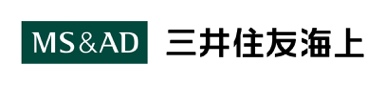 ≪２月期≫経営セミナー　　定員７０名　［参加費無料］２０１５年９月に国連サミットで採択されたＳＤＧｓ（エス・ディー・ジーズ）「Sustainable Development Goals（持続可能な開発目標）」は、「世界共通のゴール」と認識され、日本でも関心が高まっています。２０１７年の経団連「企業行動憲章」改定やＥＳＧ投資の拡大等を背景として、大企業を中心にＳＤＧｓ達成に向けて、自社の貢献を宣言している企業が増加しています。そのような大企業や海外企業では「環境・社会に配慮し活動する企業」を調達先・取引先に選ぶ傾向が拡大しつつあり、今後、企業のビジネス機会獲得にＳＤＧｓへの取組が一層重要となる事が予想されます。本セミナーでは、「ＳＤＧsの概要」「企業にとってのビジネスチャンスとリスク」「取組方法」「取組事例」等を、経営者向けに分かり易くお伝えします。定員になり次第締め切らせていただきます。お早めにお申込みください。※三井住友海上では、外部専門家と連携し、企業・法人経営者の皆様に有益な情報をご提供致しております。会社名所在地お名前　　　　　　　　　　　　　　　　　　　　　　　　　様所属・役職ＴＥＬ　　　　　　－　　　　　　－ＦＡＸ　　　　　　－　　　　　　－担当部課（ｺｰﾄﾞ）山形支店　　スタッフ席（ＡＢＫ０２）代理店名